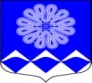 РОССИЙСКАЯ ФЕДЕРАЦИЯ  МУНИЦИПАЛЬНОЕ ОБРАЗОВАНИЕПЧЕВСКОЕ СЕЛЬСКОЕ ПОСЕЛЕНИЕ	КИРИШСКОГО МУНИЦИПАЛЬНОГО РАЙОНАЛЕНИНГРАДСКОЙ ОБЛАСТИРАСПОРЯЖЕНИЕ от  14 ноября 2017 года                      			            	  № 17дер. Пчева О назначении публичных слушанийпроекта решения совета депутатов о бюджетемуниципального образованияПчевское сельское поселение Киришского муниципального района Ленинградской области на 2018 год и на плановый период 2019 и 2020 годов	На основании ст. 28 Федерального закона от 06.10.2003 № 131-ФЗ «Об общих принципах организации местного самоуправления в Российской Федерации», ст. 15 Устава муниципального образования Пчевское сельское поселение Киришского муниципального района Ленинградской области:1.Назначить 01 декабря 2017  в 11 – 00 публичные слушания по проекту решения совета депутатов «О бюджете муниципального образования Пчевское сельское поселение Киришского муниципального района Ленинградской области на 2018 год и на плановый период 2019 и 2020 годов» по адресу: Киришский район, д. Пчева, ул. Советская,  д. 12, зал заседаний.2. Опубликовать настоящее распоряжение вместе с проектом решения совета депутатов «О бюджете муниципального образования Пчевское сельское поселение Киришского муниципального района Ленинградской области на 2018 год и на плановый период 2019 и 2020 годов» в газете «Пчевский Вестник» и разместить на официальном сайте муниципального образования Пчевское сельское поселение Киришского муниципального района Ленинградской области в сети интернет.3. Опубликовать в газете «Пчевский Вестник» объявление о проведении публичных слушаний.4. Контроль за исполнением настоящего решения возложить на Лысенкова В.В. председателя комиссии по экономическому развитию. Глава муниципального образованияПчевское сельское поселение Киришского муниципального района Ленинградской области         					Е.М. Платонов